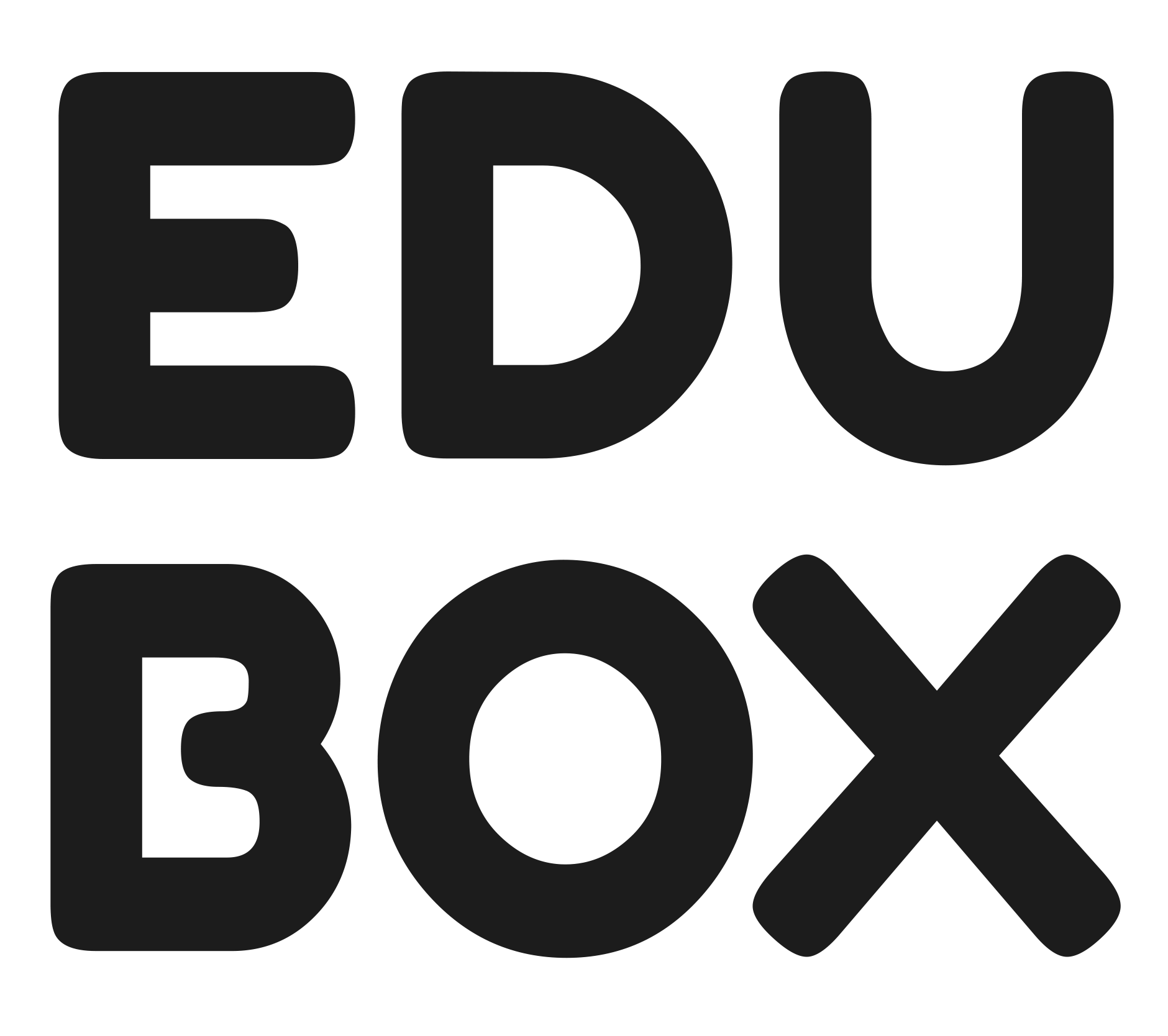 office@educationbox.cowww.educationbox.co01202 619161  |   07708 720769Dear Parents and Carers of Brockhampton Primary School,May we introduce our professional tuition service for schools and individuals. We have a great deal of experience teaching in primary schools nationwide. Our team are professional, fully qualified and all of our tutors are DBS checked. At present there are spaces for the following types of tuition:1-1 Musical Instrument Lessons (30 minutes) = £16 per lesson on either: PIANO, GUITAR & SINGINGNotation, Basic music theory, learning songs from musicals, films and charts, graded material, rhythmic exercises, composing songs, improvisation, an opportunity to performLessons will run throughout the school day – timings and days TBC. There are limited spaces so please return the slip to the school office by Monday 13th FebruaryTo secure a session of tuition, forward payment for the whole half term (usually 5-7 weeks) is required. An advance payment is requested in order to secure a whole term of lessons for each pupil. We typically use online banking transfers for payment methods whereby the parents/schools pay us direct & then we pay the tutor.Invoices will be sent via email. If you have any queries with regard to the payment process please contact us.Please complete (in CAPITALS) the slip below and return it to the school office. Tuition will go ahead if the numbers are substantial. If you have a query please feel free to phone or email us with the contacts above at anytime. Thank you.Name of Child_________________________________    Year_______________________________*For 1-1 lessons please specify the musical instrument__________________________Teaching type:   		   *1-1 Lessons (£16 per lesson)Name of Parent/Carer_________________________      Address_______________________________								      _______________________________Phone number________________________________      Email_________________________________Emergency phone number_____________________Signed and Dated_____________________________